Zapraszamy do udziału w programie „Droga do Aktywności”!  Fundacja Avalon rusza z kolejnym cyklem projektu Droga do Aktywności, dofinansowanym przez Miasto St. Warszawa, który ma na celu aktywizacje zawodową osób z niepełnosprawnościami. Cykl będzie realizowany w okresie styczeń - maj 2023. Pierwsze zajęcia odbędą się już po Nowym Roku. 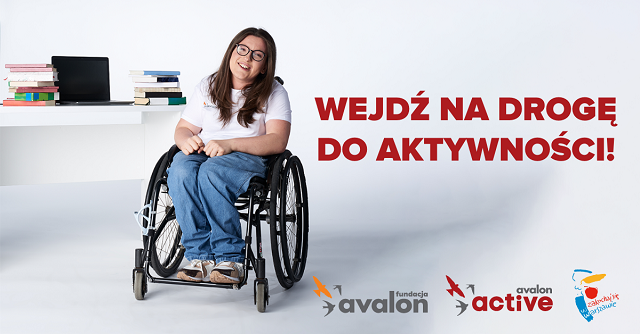 Fundacja Avalon, która od ponad 15 lat działa na rzecz osób z niepełnosprawnościami i kształtuje ich wizerunek w społeczeństwie, startuje z kolejnym cyklem Projektu „Droga do Aktywności”. Jego celem jest aktywizacja zawodowa osób z niepełnosprawnościami, które często ze względu na niechęć pracodawców oraz różnego rodzaju ograniczenia pozostają poza rynkiem pracy. Ponadto projekt ma ambicję zapoznania osób z niepełnosprawnościami z warszawskimi placówkami kulturalnymi, wzmocnienie ich pewności siebie oraz zachęta do samodzielnego podejmowania aktywności społecznej. Projekt jest współfinansowany przez Urząd m.st. Warszawy.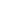 Fundacja Avalon kieruje swój Projekt do osób:powyżej 18 roku życia, które posiadają aktualne orzeczenie o niepełnosprawności, są bezrobotne, nieaktywne zawodowo,mieszkają na terenie miasta stołecznego Warszawy. W ramach Projektu oferujemy następujące formy wsparcia: warsztaty coachingowe w zakresie rozwoju zawodowego; indywidualne spotkania z doradcą zawodowym; warsztaty psychoedukacjne w zakresie rozwoju osobistego; indywidualne wsparcie psychologiczne; warsztaty dla rodzin, opiekunów i bliskich osób z niepełnosprawnością;zajęcia Aktywni w społeczeństwie (m.in. wizyty w obiektach kultury takich jak kino, teatr, opera, muzeum  oraz gry miejskie).  Liczba miejsc jest ograniczona, dlatego warto już dziś wypełnić formularz zgłoszeniowy dostępny na stronie internetowej: https://www.fundacjaavalon.pl/programy/droga_do_aktywnosci.html. W przypadku pytań prosimy o kontakt: e-mail: drogadoaktywnosci@fundacjaavalon.pltel: 790 445 490 